INTERAKTYWNOŚĆ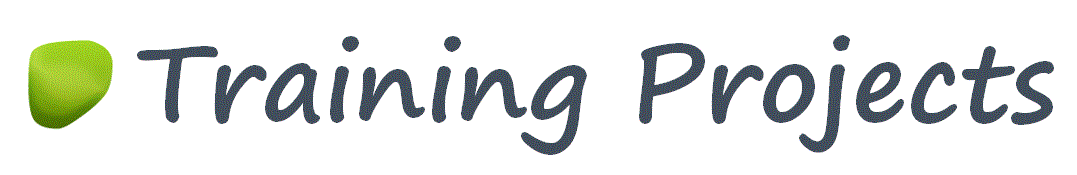 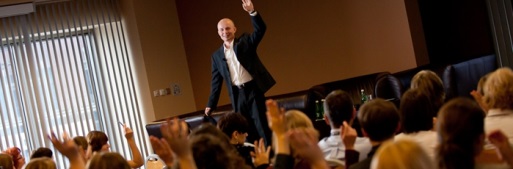 Jeśli to możliwe, zamiast prezentowania dużej ilości faktów, danych itp., przygotuj quiz lub zagadki związane z tymi danymi.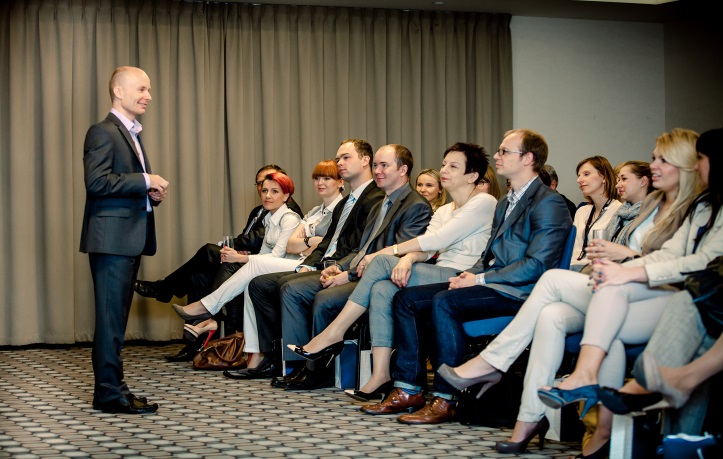 To co możliwe zobrazuj krótkim filmemTam gdzie się da, zrób ćwiczenie: praca z formularzem, kwestionariuszem, tabelą do wypełnienia, dokumentem do przeanalizowania.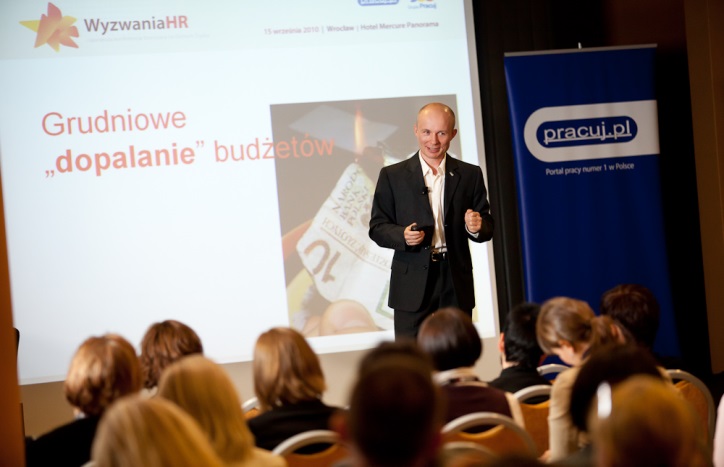 TREŚĆ I STRUKTURASkup się na tym co naprawdę ważne i niezbędne dla tej konkretnej grupy odbiorców (zastanów się nad ich oczekiwaniami). Nie zasypuj słuchacza niepotrzebną treścią, bo w gąszczu danych umknie mu to co ważne.  Ew. dodatkowe informacje daj uczestnikom w postaci materiałów.Ułóż treść w logicznej kolejności – chronologicznie, od ogółu do szczegółu, albo od prostego do skomplikowanego.Jak najwięcej kwestii zobrazuj przykładami – są prostsze do zapamiętania i łatwiejsze do zrozumienia.Przygotuj ciekawe anegdoty, albo zaskakujące historie czy pytania – uatrakcyjnij przekaz. POWER POINTPodziel treść na slajdy na zasadzie: nie więcej niż jeden wątek na slajdzie.Idealny slajd ma maks 5-6 wierszy tekstu (czcionka 25-40), w krótkich kilkuwyrazowych punktach.Niech punkty (tekstowe)  na slajdzie nie odkrywają się na raz, lecz po kolei, po kolejnych kliknięciach. Jeśli na slajdzie pojawia się więcej niż 2 zdania na raz – nikt ich nie przeczyta. Zobrazuj to co możliwe rysunkami, grafami, wykresami.  Nie tabelami. Nie więcej niż 15 slajdów z treścią lub 30 obrazkowych. Więcej nikt nie zapamięta. PREZENTER CZYLI TYPrzyjdź wcześniej. Bycie pierwszym zmniejsza tremę, pozwala oswoić się z salą i sprawdzić sprzęt.Zacznij od wyjaśnienia celu i tematu. Potem zrób prezentację. Na końcu podsumuj.Używaj prostego języka, mów głośno i wyraźnie.Patrz nie na ekran lecz na ludzi (na każdego po trochu).Otwarta, przyjazna postawa – stań lub poruszaj się na środku sali lub scenie, nie chowaj się za stołem lub mównicą. Nie musisz stać przy komputerze by klikać myszką – użyj bezprzewodowego prezentera.Nie masz kontroli nad rękoma? Trzymaj w nich podkładkę (tzw. deskę) ze streszczeniem prezentacji – ściągawkę dla siebie.Pilnuj czasu na zegarze, lub ręcznym zegarku (np. połóż go obok komputera).Nie przemawiaj jak poseł w sejmie. Opowiadaj w luźnej atmosferze, prowadź dialog z uczestnikami, zadawaj pytania. 